SPEAKER REGISTRATION FORMParliamentarians who wish to take the floor during the plenary sessions are invited to complete this form.Paper copies of the forms will also be made available at the Registration and Information Desk. All requests must be completed by    6 pm on the day prior to the relevant plenary sessions;Speaking times are for a maximum of five minutes. Participating delegates may split that time with other members of their delegation;Every effort will be made to ensure that all participating countries/delegations can have speaking time, if desired, for each agenda topic. Additional speaking times will be allocated based on the time available and on the number of participating delegates who wish to register for that topic;Once the form is submitted, the Cambodian Secretariat will confirm receipt with the registered Secretary of Delegation.Please fill the form and return to submit to the Host Secretariat no later than 30 December 2018.  PARLIAMENT or ORGANIZATION:                                                                  Date:………………………………………………	Signature:……………………………………………The 27th Annual Meeting of the Asia Pacific Parliamentary Forum (APPF)“Strengthening Parliamentary Partnership for Peace, Security and Sustainable Development”January 14 – 17, 2019Siem Reap, The Kingdom of Cambodia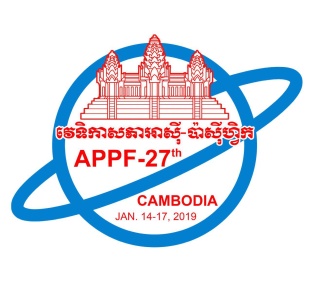 National Assembly of the Kingdom of CambodiaAPPF-27 Secretariat Address: Rathasaphea Street, Tonle Bassac, Khan Chamcar Morn, Phnom Penh, Cambodia.
Tele: (+855-12) 761 666 or (+855-12) 924 384
Fax : (+855-23) 218 547 Email: thulheang@gmail.comWebsite: www.appf27.org.kh   Monday, 14 January 2019The Meeting of Women ParliamentariansTuesday, 15 January 2019First Plenary Session: Political and Security MattersTuesday, 15 January 2019Second Plenary Session: Economic and Trade MattersWednesday, 16 January 2019Third Plenary Session: Regional Cooperation in the Asia-Pacific Region